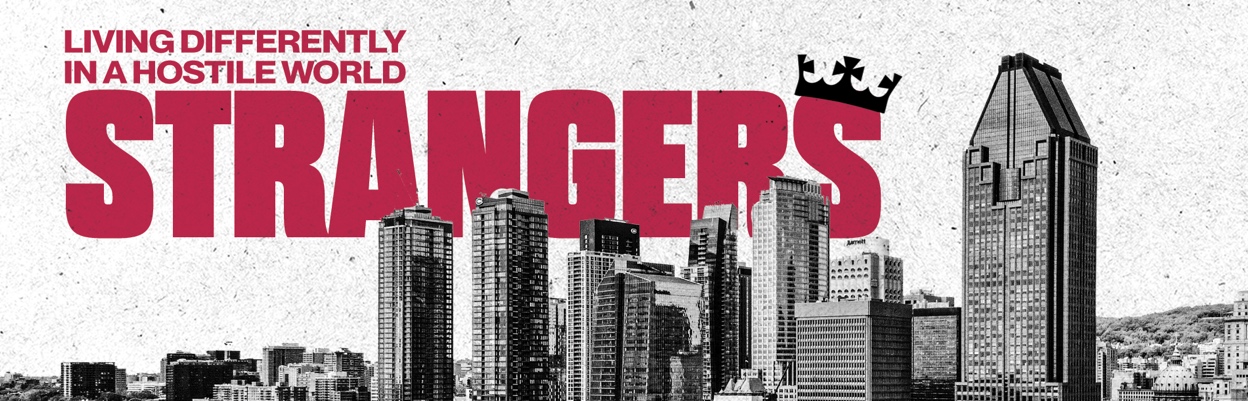 LESSON 14    2 Peter 3:1-91. How did last week’s lesson on 2 Peter 2:10-22 open your eyes to the enslavement of sin or the presence of false teachers in your midst? What choices did you make based on this new awareness?2. As you read 2 Peter 3:1-9, pray that God would grow you in confidence that He is the Promise Keeper (V9). Some of His promises are unsettling, like the promises of scoffers and the coming destruction mentioned in this passage. What is Peter encouraging God’s people to remember as they wait on God to fulfill His promises?3. What is the purpose of Peter’s letters according to 2 Peter 3:1? What do you think he means by this and what situation triggered his concern?  Look ahead to V17 for help.4.  What is Peter asking his readers to do in V2 and why is it important? How will you strengthen your foundation to follow Peter’s request? 5.  According to V3, what threat to believers does Peter describe and when will it occur? How does the dictionary define the word scoffer? See Jude 1:17-19 for added insight.6. What essential promise is challenged by scoffers and what is the crux of their challenge in 2 Peter 3:4? Read Jesus’ own words about this promise in John 14:1-3.7.  What attributes of God are on display in the events described in 2 Peter 3:5-6 and how do they bolster Peter’s argument against the scoffers? Skim Genesis 1 and 6:5-8, 17 for context. 8.  What does God’s word promise as outlined in 2 Peter 3:7?  What does it mean for the fate of the scoffers? See 2 Thessalonians 1:6-10 also.9. a) What powerful aspect of God’s timetable does Peter encourage us to remember in 2 Peter 3:8 and how does it challenge the way you think about time and eternity?b) In what current circumstance are you struggling to understand and trust God’s timing?10. Discuss the beautiful truth in V9, including what it illustrates about God and about those who come to repentance. For other helpful Scriptures, read Luke 13:5-8 and Romans 2:4. Who do you pray will respond to God’s patient invitation while it remains open? 11. LIVING AS STRANGERS: TRUSTING GODWe live in a world where truth is often considered subjective. As Christians, we know that God and His Word are the source of unchangeable truth and He is worthy of our trust (V9). What fresh understanding do you find in the below Scriptures about God? Let this lead you into the presence of the Trustworthy One in prayer.• Psalm 31:14-15a• Psalm 37:7-9• Lamentations 3:22-26Hebrews 10:35-37NAME                                                                          PRAYER REQUEST